RE: Hillcrest Elementary's Green School Application‏To see messages related to this one, group messages by conversation.Dawson, Dawn B. (ddawson@bcps.org)Add to contacts2/28/14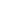 To: Bryn Carey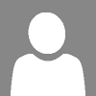 Thank you. I have Karen and Neysa registered and signed in for that day. They were terrific participants at the workshop. : ) I just wanted to make sure that you knew.



I'll be in touch soon with the summary.



Dawn Dawson, Resource Teacher/ Naturalist
Baltimore County Public Schools
Office of Science/Outdoor Science
Cell Phone 443-797-2601
Fax Number 410-296-2945

________________________________
From: Bryn Carey [bryneliz@hotmail.com]
Sent: Thursday, February 27, 2014 8:39 PM
To: Dawson, Dawn B.
Subject: RE: Hillcrest Elementary's Green School Application

I'll check into that for you! I'm meeting with them tomorrow.

> From: ddawson@bcps.org
> To: bryneliz@hotmail.com
> Subject: RE: Hillcrest Elementary's Green School Application
> Date: Fri, 28 Feb 2014 01:34:37 +0000
>
> Hi Bryn,
>
> Sorry for the typo of your name in my previous message. I also want to confirm the teachers who attended the PD. I have Neysa Silverstri and Karen Stakem as the Grade 1 participants rather Neysa and Tina Toth.
>
>
>
> Dawn Dawson, Resource Teacher/ Naturalist
> Baltimore County Public Schools
> Office of Science/Outdoor Science
> Cell Phone 443-797-2601
> Fax Number 410-296-2945Bottom of Form